MUT VITZ 31ADHÉSION ET COMMANDE 2024/2025(Saison : Juin 2024-Mai 2025)VOLET N°2à remettre au diffuseur (se) Nom de l’adhérent : …………...Prénom: ………….Adresse: ……………………………..Téléphone: …………………..Courriel: ………………….@……………….Nom de votre diffuseur: Renée ZehnerCOMMANDE----- paquets de 500g moulu : 7.50 €(*)= …….………...…€----- paquets de 500g expresso: 7.50 €(*)= ……..……...…€----- paquets de 500g en grains: 7.50 €(*)= ….………...…€TOTAL: ….. €(*) Conformément à la décision de l’Assemblée Générale, le prix de 7,00 € est maintenu pour les adhérent.e.s qui en ont besoin.En cas de règlement en plusieurs fois:Nombre de chèques: …………... chèques (entre 1 et 3 chèques)+ADHESION à l’association: 3 €TOTAL PAYE: …………... €DATE: …./ …../ …...-Paiement par chèque à l’ordre de MUT VITZ31« Des résistances et des rébellions qui nous montrent que, si ceux d'en haut coupent les ponts et ferment les frontières, nous pouvons toujours naviguer le long des rivières et des mers pour nous rencontrer. Que la guérison, si elle existe, est mondiale ; qu'elle porte la couleur de la terre, du travail qui vit et qui meurt dans les rues et les quartiers, dans les mers et dans le ciel, dans les montagnes et dans leurs entrailles. Que, tout comme le maïs originaire, nombreuses sont ses couleurs, ses tonalités et ses sonorités.Tout cela, et plus encore, c'est ce que nous observons et ce que nous écoutons. Et nous nous voyons et nous nous écoutons comme ce que nous sommes : un nombre qui ne compte pas. Parce que la vie ne compte pas, elle ne vend pas, elle ne fait pas la une des journaux, elle n'entre pas dans les statistiques, elle n'entre pas en compétition dans les sondages, elle n'a pas d'appréciation sur les réseaux sociaux, elle ne provoque pas, elle ne représente aucun capital politique, aucun drapeau de parti, aucun scandale à la mode.Qui se soucie qu'un petit, minuscule groupe d'originaires, d'indigènes vive, c'est-à-dire lutte? Parce qu'il se trouve que nous vivons. Que malgré les paramilitaires, les pandémies, les mégaprojets, les mensonges, les calomnies et les oublis, nous vivons. C'est-à-dire que nous luttons.Et là dessus nous réfléchissons: en quoi continuons-nous à lutter. C'est-à-dire en quoi continuons-nous à vivre. Et nous pensons que durant toutes ces années, nous avons reçu l'embrassade fraternelle de personnes de notre pays et du reste du monde. Et nous pensons que si la vie résiste ici et que malgré les difficultés elle arrive à fleurir, c'est grâce à ces personnes qui ont défié les distances, les démarches, les frontières et les différences culturelles et linguistiques. Grâce à elles, à eux, à elleux - mais surtout grâce à elles -, les calendriers et les géographies ont été défiés et mis en échec.Dans les montagnes du Sud-est mexicain, tous les mondes du monde ont rencontré et rencontrent toujours une écoute dans nos cœurs. Leur parole et leur action ont alimenté la résistance et la rébellion, qui ne sont que la continuation de celles de nos prédécesseurs. (...)Et nous pensons à tout cela dans notre cœur collectif, et il est arrivé à notre pensée que c'est le moment désormais pour que nous, zapatistes, nous rendions la pareille à l'écoute, à la parole et à la présence de ces mondes, proches ou lointains par la géographie. »Communiqué de l'EZLN du 5 Octobre 2020MUT VITZ 31 (XAVIER)22 RUE GEORGES BIZET BAT C31500 TOULOUSECourriel : mutvitz31.asso@laposte.net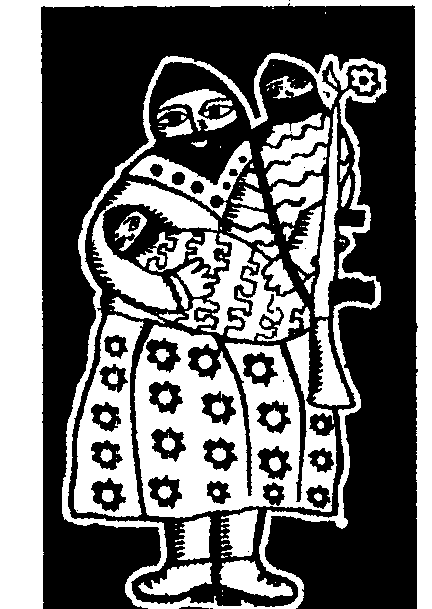 CAFE MUT VITZAdhésion et commande 2024-2025	La démarche de MUT VITZ 31, association sans but lucratif, est de construire un échange avec la coopérative de producteurs zapatistes Yachil Xojobal Ch’ul Chan, située au Chiapas (état du Mexique).Pour cela, nous faisons partie du réseau Escargot qui regroupe 11 associations.Pour participer à cet achat collectif de café, il est nécessaire d'adhérer à l'association.Le café, récolté une fois par an, est cueilli entre fin novembre et fin janvier.L’association passe commande à la coopérative, et en règle l’essentiel en janvier, Elle paie ensuite le solde en avril.Afin de calculer la quantité à commander et de pouvoir effectuer ces paiements, l’association doit connaître les besoins annuels et donc recevoir les commandes, et tout ou partie du règlement le plus tôt possible (novembre/décembre de l'année précédente).En mai, le café vert arrive en Europe, et est stocké chez notre torréfacteur TNT Cafés à Bessières.Tous les mois, celui-ci torréfie la quantité que nous lui commandons.Dans l’emballage en papier Kraft, il se conserve sans problème deux mois. Une fois ouvert, gardez le dans une boîte étanche. Il peut aussi être congelé pratiquement sans perte d’arôme. Sous vide, la conservation est plus longue mais les emballages et leur recyclage sont coûteux en énergie.	Pour faciliter l’organisation des livraisons, nous vous demandons de regrouper vos commandes avec celles de vos ami(e)s et voisin(e)s et de nous indiquer la personne  chargée de la diffusion.C'est à ce diffuseur qui vous devez renvoyer ce bulletin d'adhésion commande.Mut Vitz 31 (XAVIER) : 22 rue Georges Bizet,bât C31300 Toulouse